Приглашаем Вас в Ершичский район Смоленской области для реализации на его территории своих идей и предложений. Предлагаем Вашему вниманию инвестиционную площадку «Животноводческая ферма ».Инвестиционная привлекательность заключаются в том, что район находится в выгодном географическом положении: близость к дорогам федерального значения, соседство с республикой Беларусь, незначительная удаленность от областного центра. Существует возможность для реализации производимой продукции в столице Российской Федерации. Прохождение по территории района нефтепровода (БТС-2) и наличие природного газа открывает для всех инвесторов возможность производства конкурентоспособной продукции с низкой себестоимостью. В настоящее время на территории Ершичского района работают предприятия по производству строительных материалов, древесного угля и топливных брикетов. ООО «Брянская мясная компания» реализует  инвестиционный проект по производству высокопродуктивного поголовья КРС мясных пород.Живописнейший ландшафт района, экология, водные источники и смешанные леса располагают к созданию санаторно-курортных зон для людей, ведущих активный и здоровый образ жизни. Приглашаем посетить наш район, мы открыты к сотрудничеству со всеми лицами, заинтересованными в развитии бизнеса на территории Ершичского района. 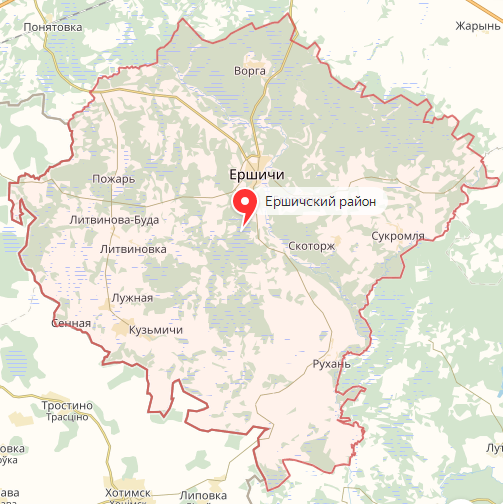 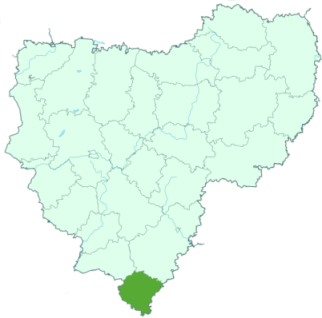 Инвестиционная площадка «Животноводческая ферма »Инвестиционная площадка «Животноводческая ферма »Инвестиционная площадка «Животноводческая ферма »Инвестиционная площадка «Животноводческая ферма »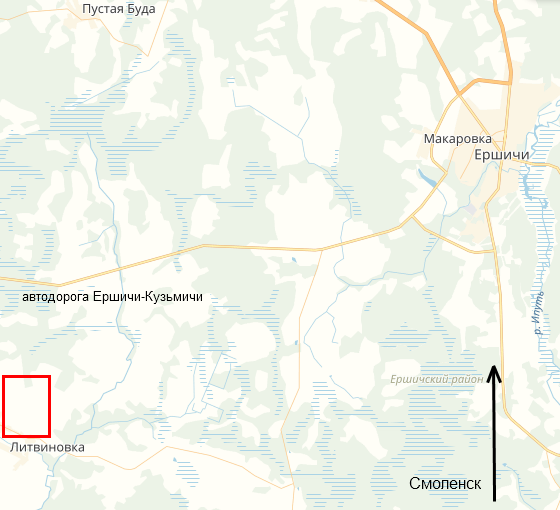 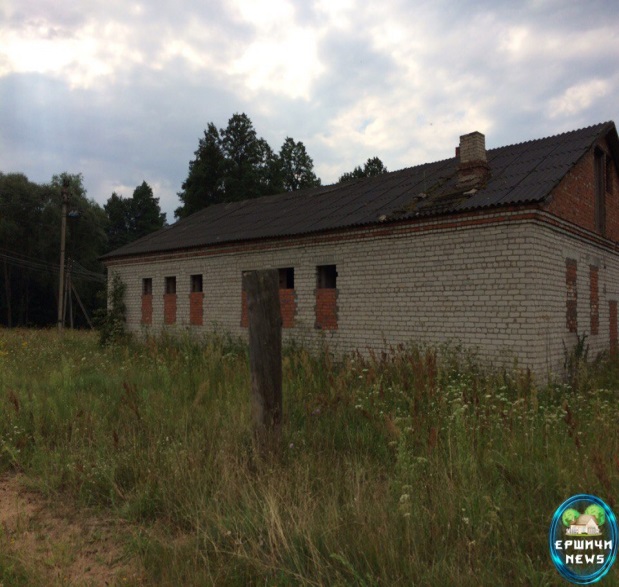 Месторасположение инвестиционной площадки 216590 Смоленская обл., Ершичский район, д. Литвиновка216590 Смоленская обл., Ершичский район, д. Литвиновка216590 Смоленская обл., Ершичский район, д. ЛитвиновкаКатегория земель и вид разрешенного использованияземли сельскохозяйственного назначения , для сельскохозяйственного использованияземли сельскохозяйственного назначения , для сельскохозяйственного использованияземли сельскохозяйственного назначения , для сельскохозяйственного использованияОбщая площадьНе разграниченНе разграниченНе разграниченФорма собственностиНе разграниченаНе разграниченаНе разграниченаУсловия приобретения аренда/выкуппродажапродажапродажаНаличие строений (площадь, этажность и высота потолков)Ферма (коровник)-( 1600м2, высота-3,5м);Ферма (коровник)- (2000м2, высота 3,5м)Ферма (коровник)-( 1600м2, высота-3,5м);Ферма (коровник)- (2000м2, высота 3,5м)Ферма (коровник)-( 1600м2, высота-3,5м);Ферма (коровник)- (2000м2, высота 3,5м)Краткая характеристика инженерной инфраструктуры (в случае ее отсутствия – информация о возможности подключения)Имеются на территории участка (Электричество, водопровод).Газ- В границах населенного пункта проходит газопровод высокого давления,Электроэнергия- ПС Кузьмичи 35/10 расстояние до точки подключения 6.5 км..Водоснабжение- Водонапорная башня , 15м.куб.,Водоотведение- Имеется возможность создания локальной канализации.Имеются на территории участка (Электричество, водопровод).Газ- В границах населенного пункта проходит газопровод высокого давления,Электроэнергия- ПС Кузьмичи 35/10 расстояние до точки подключения 6.5 км..Водоснабжение- Водонапорная башня , 15м.куб.,Водоотведение- Имеется возможность создания локальной канализации.Имеются на территории участка (Электричество, водопровод).Газ- В границах населенного пункта проходит газопровод высокого давления,Электроэнергия- ПС Кузьмичи 35/10 расстояние до точки подключения 6.5 км..Водоснабжение- Водонапорная башня , 15м.куб.,Водоотведение- Имеется возможность создания локальной канализации.Транспортная доступность (наличие жд ветки, прилегание автомобильной дороги, наличие и покрытие подъездной автомобильной дороги)Участок расположен у автодороги Ершичи- Верховая –Кузьмичи-РБ, от нее отходит асфальтовая двухполосная дорогав д. Литвиновка. Площадка находится у асфальтовой двухполосной дороги на расстоянии 0,05 км. Перед въездом и на участке площадка с твердым покрытием, доступная для любой техники в любой сезон, из бетонных плит.Участок расположен у автодороги Ершичи- Верховая –Кузьмичи-РБ, от нее отходит асфальтовая двухполосная дорогав д. Литвиновка. Площадка находится у асфальтовой двухполосной дороги на расстоянии 0,05 км. Перед въездом и на участке площадка с твердым покрытием, доступная для любой техники в любой сезон, из бетонных плит.Возможность строительства ветки от железнодорожной станции Понятовская 25 км.Участок расположен у автодороги Ершичи- Верховая –Кузьмичи-РБ, от нее отходит асфальтовая двухполосная дорогав д. Литвиновка. Площадка находится у асфальтовой двухполосной дороги на расстоянии 0,05 км. Перед въездом и на участке площадка с твердым покрытием, доступная для любой техники в любой сезон, из бетонных плит.Участок расположен у автодороги Ершичи- Верховая –Кузьмичи-РБ, от нее отходит асфальтовая двухполосная дорогав д. Литвиновка. Площадка находится у асфальтовой двухполосной дороги на расстоянии 0,05 км. Перед въездом и на участке площадка с твердым покрытием, доступная для любой техники в любой сезон, из бетонных плит.Возможность строительства ветки от железнодорожной станции Понятовская 25 км.Участок расположен у автодороги Ершичи- Верховая –Кузьмичи-РБ, от нее отходит асфальтовая двухполосная дорогав д. Литвиновка. Площадка находится у асфальтовой двухполосной дороги на расстоянии 0,05 км. Перед въездом и на участке площадка с твердым покрытием, доступная для любой техники в любой сезон, из бетонных плит.Участок расположен у автодороги Ершичи- Верховая –Кузьмичи-РБ, от нее отходит асфальтовая двухполосная дорогав д. Литвиновка. Площадка находится у асфальтовой двухполосной дороги на расстоянии 0,05 км. Перед въездом и на участке площадка с твердым покрытием, доступная для любой техники в любой сезон, из бетонных плит.Возможность строительства ветки от железнодорожной станции Понятовская 25 км.Дополнительные сведенияСтационарный телефон, интернет, доступны 5 мобильных операторовСтационарный телефон, интернет, доступны 5 мобильных операторовСтационарный телефон, интернет, доступны 5 мобильных операторовФормы поддержки инвестиционной деятельностинетнетнетКонтактные данные координатора проектаФИОФИОМихаил Михайлович ПахоменковКонтактные данные координатора проектаТелефонТелефон8(48155)-2-12-44 (2-11-44 факс) +7 960 592 81 17Контактные данные координатора проектаE-mail:E-mail:ershadm@yandex.ruКонтактные данные координатора проектаЭл. адрес сайта (при наличии)Эл. адрес сайта (при наличии)http://ershichadm.smolinvest.ru/